          Санкт-Петербургское Государственное бюджетное учреждение Здравоохранения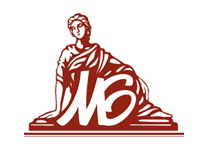 «Городская Мариинская больница»Отделение вспомогательных репродуктивных технологийАдрес: 191 104 Санкт-Петербург, Литейный пр. дом 56,www.mariin.ru/ivf ;  ivf@mariin.ruтел. 275-72-40, 920-25-48Информированное добровольное согласие                                  Анкета для допуска пациентов в отделение ВРТФИО________________________________________________________________________        *COVID-19-это заболевание, вызванное новой коронавирусной инфекцией.** SARS-Co-2-это вирус (коронавирус) ,который вызывает заболевание COVID-19Дата______________________________Подпись___________________________Дополнение к информированному добровольному согласиюна оказание медицинских услуг, в том числе вспомогательных репродуктивных технологий и искусственных инсеминаций  в условиях эпидемическогораспространения COVID-19.Мы (пациенты) информированы о том, чтоотсутствуют убедительные данные и масштабные, хорошо организованные исследования в отношении наличия вируса SARS-CoV-19 в сперме и рисках передачи инфекции половым путем; неблагоприятного воздействия на ооциты и эмбрионы, рисков для будущей беременности, плода и ребенка;в настоящее время, в связи с эпидемией COVID-19, криоконсервация пригодных для этого эмбрионов/ооцитов является оптимальной тактикой для завершения лечебного цикла;в случае возникновения COVID-19 во время беременности , риски будут определяться тяжестью течения заболевания, и в случае тяжелых форм может происходить преждевременное прерывание беременности (выкидыш, преждевременные роды), а также гибель плода;препараты, применяемые при лечении COVID-19, могут быть причиной преждевременного прерывание беременности и /или пороков развития у ребенка;имеющиеся на сегодняшний день тесты диагностики не могут свидетельствовать со 100% точностью об отсутствии инфицирования/заболевания в момент проведения исследования.В случае подозрения на инфицирование SARS-CoV-2 или заболевания COVID-19 лечение будет приостановлено на любом этапе.Дата______________________________     Подпись___________________________№ВопросыДаНет1Были ли Вы в течение последних 14 дней с странах, в которых зарегистрированы случаи новой коронавирусной инфекции COVID-19?*2Контактировали ли Вы с вернувшимися с территории, где зарегистрированы случаи новой коронавирусной инфекции COVID-19?3Известно ли Вам, есть ли у вернувшихся лиц, с которыми вы контактировали, признаки ОРВИ или COVID-19?(в случае положительного ответа на вопрос №2 Анкеты)4Вы работаете в больнице/доме престарелых или медицинском учреждении?5Вы были в контакте с кем-то, кто инфицирован SARS-CoV-2?**Если да, когда именно?___________________6Вам ранее поставлен диагноз COVID?Если да, когда именно?7Живёте ли вы в семье с кем-то, у кого был поставлен диагноз COVID-19 или обнаружены симптомы COVID-19?8Если вы получили положительный результат на SARS-CoV-2,есть ли у вас медицинское заключение/справка о выздоровлении?9Имелись ли у Вас признаки ОРВИ в последние 14 дней или имеются сейчас:повышение температуры«ломота» в мышцах,резь в глазах, слезотечение,сухой кашель, першение в горлепотеря обоняния и/или вкуса?10Вы были в контакте с кем-то, у кого были какие-либо из вышеперечиленных симптомов?Если да,то  когда?_____________________11Имеются ли у Вас заболеваниями почек, печени, легких, эндокринные заболевания (диабет), сердечно-сосудистые заболевания (гипертония), иммунологические нарушения, СПИД?Если да, то какие?__________________________________________